IcelandIcelandIcelandOctober 2030October 2030October 2030October 2030SundayMondayTuesdayWednesdayThursdayFridaySaturday1234567891011121314151617181920212223242526First Day of Winter2728293031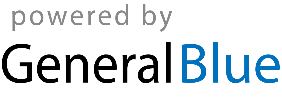 